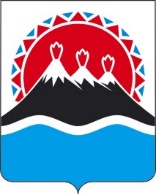 П О С Т А Н О В Л Е Н И ЕПРАВИТЕЛЬСТВА  КАМЧАТСКОГО КРАЯ                   г. Петропавловск-КамчатскийПРАВИТЕЛЬСТВО ПОСТАНОВЛЯЕТ:Внести в приложение к постановлению Правительства Камчатского края от 09.01.2019 № 1-П «Об утверждении порядка организации ярмарок на территории Камчатского края и продажи товаров (выполнения работ, оказания услуг) на них, а также требований к организации продажи товаров и выполнения работ, оказания услуг на ярмарках, организуемых на территории Камчатского края» изменение, изложив его в редакции согласно приложению к настоящему постановлению.Настоящее постановление вступает в силу через 10 дней после дня его официального опубликования.Приложение к постановлениюПравительства Камчатского краяот [Дата регистрации] № [Номер документа]Порядок организации ярмарок на территории Камчатского края и продажи товаров (выполнения работ, оказания услуг) на них, а также требований к организации продажи товаров и выполнения работ, оказания услуг на ярмарках, организуемых на территории Камчатского края1. Общие положения1. Порядок определяет основные правила организации ярмарок на территории Камчатского края и продажи товаров (выполнения работ, оказания услуг) на них и требования к организации продажи товаров, выполнения работ, оказания услуг на ярмарках, организуемых на территории Камчатского края (далее – Порядок).2. Основными целями организации ярмарок являются:1) удовлетворение потребностей населения в товарах (работах, услугах) по доступным ценам;2) поддержка местных товаропроизводителей;3) расширение канала сбыта продукции, расширение и обновление ассортимента продукции и улучшение качества товаров (работ, услуг);4) развитие конкурентной среды.3. Для целей настоящего Порядка используются следующие термины и определения:1) ярмарка – форма торговли, организуемая в установленном месте (ярмарочная площадка) и на установленный срок с предоставлением торговых мест с целью продажи товаров (выполнения работ, оказания услуг) на основе свободно определяемых непосредственно при заключении договоров купли-продажи и договоров бытового подряда цен;2) организатор ярмарки – исполнительные органы государственной власти Камчатского края, органы местного самоуправления муниципальных образований в Камчатском крае, государственные или муниципальные учреждения, юридические лица, индивидуальные предприниматели, принявшие на себя обязательства по проведению ярмарки, на основании решения органа местного самоуправления муниципального образования в Камчатском крае или исполнительного органа государственной власти Камчатского края;3) администрация ярмарки – уполномоченный организатором ярмарки состав лиц для осуществления функций по подготовке и проведению ярмарки;4) уполномоченный орган – орган местного самоуправления муниципального образования в Камчатском крае, уполномоченный на рассмотрение заявлений организаторов ярмарки и на формирование справочной общедоступной системы ярмарочных площадок;5) уполномоченный орган Камчатского края – исполнительный орган государственной власти Камчатского края, уполномоченный в вопросах государственного регулирования торговой деятельности;6) торговое место – специально оборудованное на ярмарочной площадке место для осуществления деятельности по продаже товаров (выполнению работ, оказанию услуг);7) участник ярмарки – зарегистрированное в установленном законодательством Российской Федерации порядке юридическое лицо, индивидуальный предприниматель, а также гражданин (в том числе гражданин, ведущий крестьянское (фермерское) хозяйство, личное подсобное хозяйство или занимающийся садоводством, огородничеством, животноводством), которому предоставлено торговое место на ярмарке для осуществления розничной торговли (выполнения работ, оказания услуг) с использованием оборудованных торговых мест, автомашин и автомагазинов, а также иных допускаемых средств и приспособлений в рамках проведения ярмарки;8) ярмарочная площадка – территория (помещение), в том числе, занятая стационарными и (или) нестационарными объектами, используемая для проведения ярмарки и соответствующая санитарно-эпидемиологическим нормам, правилам пожарной безопасности, землепользования и застройки;9) реестр ярмарочных площадок – справочная общедоступная система ярмарочных площадок, формируемая уполномоченным органом для проведения ярмарок (далее – реестр).4. Ярмарки подразделяются на следующие типы в зависимости от:1) периодичности проведения:а) постоянно действующие – ярмарки, имеющие непрерывный характер, с периодичной сменой товаров (работ, услуг);б) сезонные – ярмарки, организуемые в целях реализации сезонного вида товаров (работ, услуг), проведение которых приурочено к определенным периодам, временам года, сезонам;в) праздничные, выходного дня – ярмарки, проведение которых приурочено к праздничным или выходным дням;2) ассортимента реализуемых товаров (выполняемых работ, оказания услуг):а) специализированные – ярмарки, на которых 80 и более процентов торговых мест от их общего количества предназначено для осуществления продажи товаров одного класса;б) универсальные – ярмарки, на которых менее 80 процентов мест для продажи товаров от их общего количества предназначены для продажи товаров одного класса.2. Порядок организации ярмарок на территории Камчатского края и продажи товаров (выполнения работ, оказания услуг) на них5. Ярмарки на территории Камчатского края проводятся на ярмарочных площадках, включенных в реестр.6. В реестре указываются следующие условия использования ярмарочной площадки:1) место проведения ярмарки (адрес или адресные ориентиры);2) срок проведения;3) возможность подключения к электросетям;4) максимальное количество мест для продажи товаров;5) возможность осуществления торговли с автомашин;6) ограничения по периодам и времени работы ярмарки на данной площадке, ограничения по специализации ярмарки.7. В реестр включаются все площадки, на которых проводятся или могут проводиться ярмарки, а также новые ярмарочные площадки, согласованные уполномоченным органом по заявлению организатора в соответствии с частью 14 настоящего Порядка.Ярмарочная площадка может исключаться из реестра по заявлению организатора ярмарки, а также по окончанию срока, на который выдано разрешение на проведение ярмарки.8. Уполномоченный орган:1) формирует реестр по форме согласно приложению 1 к настоящему Порядку;2) размещает Реестр на официальном сайте органа местного самоуправления муниципального образования в Камчатском крае в информационно-телекоммуникационной сети «Интернет»;3) направляет ежеквартально не позднее 25 числа месяца, следующего за отчетным периодом, Реестр в уполномоченный орган Камчатского края.9. Уполномоченный орган Камчатского края обобщает и размещает информацию о ярмарочных площадках в Камчатском крае, поступившую от уполномоченных органов, на своей странице на официальном сайте исполнительных органов государственной власти Камчатского края в информационно-телекоммуникационной сети «Интернет».10. Уполномоченный орган устанавливает общие требования к внешнему виду и оформлению ярмарок, которые любой организатор или участник ярмарок сможет выполнить (типовые лотки, тенты, торговое оборудование и т.д.), а также ассортимент реализуемых товаров (работ, услуг) на ярмарках.11. Запрещается проведение ярмарок:1) в утвержденных границах территории объектов культурного наследия (памятников истории и культуры);2) в помещениях детских, образовательных и медицинских организаций;12. Организатор ярмарки определяется:1) по решению исполнительного органа государственной власти Камчатского края, органа местного самоуправления муниципального образования в Камчатском крае;2) по результатам проведения уполномоченным органом торгов на право организации ярмарки в порядке, установленном муниципальным правовым актом либо без проведения торгов в случае, установленном настоящим Порядком;3) по результатам рассмотрения уполномоченным органом заявления на организацию ярмарки в пределах территории земельного участка (объекта недвижимости), находящегося в частной собственности (владении, пользовании).13. В случае, когда ярмарки организуются органами государственной власти или органами местного самоуправления муниципального образования в Камчатском крае, решение о проведении ярмарки оформляется нормативным правовым актом уполномоченного органа Камчатского края и уполномоченным органом соответственно, в котором указывается:1) полное (при наличии – сокращенное) наименование организатора ярмарки;2) место нахождения, телефон, факс, адрес электронной почты организатора ярмарки;3) место проведения ярмарки и режим ее работы;4) срок проведения ярмарки;5) тип ярмарки в соответствии с частью 4 настоящего Порядка;6) максимальное количество участников ярмарки;7) ассортимент реализуемых на ярмарке товаров (выполняемых работ, оказываемых услуг);8) состав администрации ярмарки либо наименование организации, выполняющей функции администрации ярмарки (при наличии).14. В случае, когда организатором ярмарки выступает юридическое лицо или индивидуальный предприниматель, он направляет в уполномоченный орган местного самоуправления муниципального образования в Камчатском крае заявление о выдаче разрешения на право организации ярмарки (далее – заявление), в котором указывает:1) полное (при наличии – сокращенное) наименование организатора ярмарки;2) место его нахождения (адрес или адресный ориентир), телефон, факс, адрес электронной почты;3) сроки проведения ярмарки;4) тип ярмарки в соответствии с частью 4 настоящего Порядка;5) максимальное количество участников ярмарки;6) ассортимент реализуемых товаров на ярмарке;7) месторасположение (ориентир) или адрес расположения ярмарочной площадки из реестра.15. К заявлению прилагается выписка из единого государственного реестра юридических лиц или индивидуальных предпринимателей. В случае если указанная выписка не представлена, уполномоченный орган самостоятельно запрашивает данную информацию в рамках межведомственного взаимодействия в соответствующем органе государственной власти.16. Уполномоченный орган в течение трех рабочих дней со дня поступления заявления размещает на своем официальном сайте в информационно-телекоммуникационной сети «Интернет» информационное сообщение о поступлении заявления с указанием места проведения ярмарки согласно реестру, а также срока, в течение которого юридические лица или индивидуальные предприниматели могут подать заявления, не превышающего десяти рабочих дней.17. В случае поступления заявлений от юридических лиц или индивидуальных предпринимателей в установленный в соответствии с частью 16 настоящего Порядка срок, уполномоченный орган в течение пяти рабочих дней со дня окончания указанного срока принимает решение о проведении торгов на право организации ярмарки.В случае не поступления заявлений от юридических лиц или индивидуальных предпринимателей в установленный в соответствии с частью 16 настоящего Порядка срок, уполномоченный орган в течение пяти рабочих дней со дня окончания указанного срока выдает разрешение на право организации ярмарки юридическому лицу или индивидуальному предпринимателю, подавшему единственное заявление.18. В случае проведения ярмарки собственником стационарного объекта, нестационарного объекта, земельного участка или лицом, обладающим правом пользования указанным имуществом, включенным в реестр в качестве места проведения ярмарки, порядок и условия проведения ярмарки устанавливаются собственником, или лицом, обладающим правом пользования указанным имуществом, с соблюдением требований действующего законодательства и получением разрешения на право организации ярмарки. Срок рассмотрения уполномоченным органом заявления о выдаче разрешения на право организации ярмарки и включения ярмарочной площадки в реестр уполномоченным органом в этом случае не должен превышать десяти рабочих дней.19. Решение о выдаче разрешения на проведение ярмарки или об отказе в выдаче разрешения на проведение ярмарки принимается в форме правового акта уполномоченного органа. В разрешении на право организации ярмарки указываются:1) полное (при наличии сокращенное) наименование организатора ярмарки;2) место нахождения организатора ярмарки;3) телефон, факс, адрес электронной почты организатора ярмарки;4) место проведения ярмарки (ярмарочная площадка);5) срок проведения ярмарки;6) тип ярмарки в соответствии с частью 4 настоящего Порядка;7) планируемое количество участников ярмарки;8) ассортимент реализуемых на ярмарке товаров.20. Основаниями для отказа в выдаче разрешения на право организации ярмарки являются:1) совпадение проведения ярмарки по месту и времени с другим массовым мероприятием или ярмаркой, решение об организации, которой принято ранее;2) несоответствие заявленной к проведению ярмарки условиям использования выбранной ярмарочной площадки, указанным в части 6 настоящего Порядка.21. В случае если организатором ярмарки предлагается новая ярмарочная площадка, отсутствующая в общедоступном реестре, он обращается в уполномоченный орган с заявлением в порядке, установленном частью 14 настоящего Порядка, при этом в заявлении указывает адресные ориентиры новой площадки, площадь, период и время работы ярмарки, а также иные данные в соответствии с реестром.К заявлению прилагаются копии документов, подтверждающие право организатора ярмарки на владение, пользование или распоряжение объектом недвижимости, либо письменное согласие собственника объекта недвижимости на проведение ярмарки. В случае если документы, подтверждающие право организатора ярмарки на владение, пользование или распоряжение объектом недвижимости не представлены заявителем, такие документы (сведения, содержащиеся в них) представляются по межведомственному запросу уполномоченного органа в территориальном органе федерального органа исполнительной власти, уполномоченного Правительством Российской Федерации на осуществление государственного кадастрового учета, государственной регистрации прав, ведение Единого государственного реестра недвижимости и предоставление сведений, содержащихся в Едином государственном реестре недвижимости.22. При получении заявления о проведении ярмарки на новой ярмарочной площадке, не включенной в реестр, срок рассмотрения заявления уполномоченным органом, установленный частью 16 настоящего Порядка, может быть продлен, но не более чем на 10 дней.23. По результатам рассмотрения заявления о проведении ярмарки на новой ярмарочной площадке уполномоченным органом принимаются решения: о включении предложенной организатором ярмарки ярмарочной площадки в реестр с одновременной выдачей разрешения заявителю на право организации ярмарки на указанной ярмарочной площадке либо об отказе во включении предложенной ярмарочной площадки в справочную систему.24. В случае если предлагаемая к включению в Реестр ярмарочная площадка не соответствует требованиям, установленным к ярмарочным площадкам частями 10 и 11 настоящего Порядка, уполномоченный орган отказывает заявителю во включении предлагаемой им ярмарочной площадки в реестр с одновременным отказом в выдаче разрешения на право организации ярмарки.25. Решение по заявлению направляется заявителю в течение трех рабочих дней со дня его принятия.26. Уполномоченный орган ведет регистрацию выданных разрешений на право организации ярмарки.27. Разрешение на право организации ярмарки может быть аннулировано (досрочно прекращено) путем издания правового акта уполномоченным органом в следующих случаях:1) нарушения организатором ярмарки, администрацией ярмарки требований, установленных частями 30 и 31 настоящего Порядка, требований законодательства в сфере торговой деятельности, в области обеспечения санитарно-эпидемиологического благополучия населения, пожарной безопасности, в области охраны окружающей среды, других требований, установленных законодательством Российской Федерации и Камчатского края;2) заявления организатора ярмарки о досрочном прекращении действия разрешения на право организации ярмарки;3) заявления собственника или арендатора земельного участка (объекта недвижимости), в границах которого организована ярмарочная торговля.3. Обязанности организатора и администратора ярмарки28. Организатор ярмарки на основании разрешения (решения) о праве организации ярмарки:1) разрабатывает и утверждает план мероприятий по организации ярмарки и продажи товаров (выполнению работ, оказанию услуг) на ней;2) определяет режим работы ярмарки, порядок предоставления и схему размещения мест для продажи товаров на ярмарке, состав администрации ярмарки (при необходимости);3) утверждает ассортиментный перечень реализуемых на ярмарке товаров, с учетом возможности их реализации в условиях ярмарочной торговли при соблюдении законодательства Российской Федерации и Камчатского края, регламентирующего процессы продажи отдельных видов товаров;4) публикует в средствах массовой информации Камчатского края и размещает на своем сайте в информационно-телекоммуникационной сети «Интернет» (при наличии) информацию о плане мероприятий по организации ярмарки и продажи товаров на ней не позднее 10 дней до дня проведения ярмарки;5) размещает любым доступным способом информацию о проведении ярмарки с указанием: организатора ярмарки, места проведения, режима работы, вида ярмарки. Указанная информация размещается и в месте проведения ярмарки;6) уведомляет не позднее 10 дней до планируемой даты проведения ярмарки в письменной форме территориальные органы Управления внутренних дел Российской Федерации по Камчатскому краю, Управления Роспотребнадзора по Камчатскому краю, Агентство по ветеринарии Камчатского края о дате, месте проведения ярмарки и режиме ее работы;7) определяет форму заявки, сроки ее подачи;8) предоставляет места для продажи товаров (выполнения работ, оказания услуг), заключает договоры на участие в ярмарке, оформленные по форме, установленной организатором ярмарки, либо отказывает в заключении договоров. В заключении договоров на участие в ярмарке может быть отказано в случае несоответствия товаров утвержденному ассортиментному перечню;9) ведет учет заявок, заключенных договоров на участие в ярмарке и участников ярмарки;10) обеспечивает выполнение требований, предусмотренных законодательством Российской Федерации в области обеспечения санитарно-эпидемиологического благополучия населения, законодательства Российской Федерации в области ветеринарии, законодательства Российской Федерации о пожарной безопасности, решает спорные вопросы, возникающие у покупателей и участников ярмарки;11) создает условия участникам ярмарки для подключения к электросетям (при продаже скоропортящихся товаров);12) предусматривает (при наличии возможности) места для стоянки автотранспортных средств участников и посетителей ярмарки;13) в случае принятия организатором ярмарки решения о проведении ее на платной основе определяет с учетом необходимости компенсации затрат на организацию ярмарки и продажи товаров (выполнение работ, оказание услуг) на ней, размер платы за предоставление оборудованных торговых мест на ярмарке, а также за оказание услуг, связанных с обеспечением условий торговли (уборка территории, проведение ветеринарно-санитарной экспертизы и другие услуги).В случае если организатором ярмарки выступают органы государственной власти Камчатского края, органы местного самоуправления муниципального образования в Камчатском крае, государственные или муниципальные предприятия и учреждения, размер и порядок взимания платы за предоставление места на ярмарке, устанавливается актом соответствующего органа государственной власти Камчатского края или органа местного самоуправления муниципального образования в Камчатском крае с опубликованием на официальном сайте организатора ярмарки в информационно-телекоммуникационной сети «Интернет»;14) после проведения ярмарки организатор ярмарки представляет в уполномоченный орган, выдавший разрешение на право организации ярмарки, отчет об итогах проведения ярмарки по форме согласно приложению 2 к настоящему Порядку в следующие сроки:а) при проведении разовых ярмарок – в течение двух рабочих дней после проведения ярмарки;б) при проведении регулярных ярмарок – в течение пяти рабочих дней после проведения ярмарки;в) при проведении постоянно действующих ярмарок – в срок до 5 числа месяца, следующего за истекшим.29. Организационное обеспечение процесса продажи товаров (выполнения работ, оказания услуг) на ярмарках осуществляет администрация ярмарки (при необходимости), которая:1) размещает участников ярмарки в соответствии с планом мероприятий по организации ярмарки и схемой размещения мест для продажи товаров;2) обеспечивает соблюдение ассортимента реализуемых товаров и режима работы ярмарки, определенных организатором ярмарки;3) осуществляет контроль за санитарным состоянием ярмарочной площадки;4) устанавливает в доступном месте весоизмерительные приборы, соответствующие метрологическим правилам, для проверки покупателями правильности веса приобретенных товаров;5) принимает плату за места для продажи товаров (выполнение работ, оказание услуг) на ярмарке с обязательной выдачей документа, подтверждающего факт оплаты.4. Требования к организации продажи товаров и выполнения работ, оказания услуг на ярмарках, организуемых на территории Камчатского края30. Для организации продажи товаров и выполнения работ, оказания услуг на ярмарках, организуемых на территории Камчатского края, устанавливаются следующие требования:1) наличие вывески с информацией о принадлежности места для продажи товаров и выполнения работ, оказания услуг на ярмарке с указанием: наименования организатора ярмарки и места его нахождения (для юридического лица), фамилии, имени, отчества (при наличии) индивидуального предпринимателя, сведений о государственной регистрации и органе, зарегистрировавшем его;2) использование при продаже товаров весоизмерительного оборудования (весов, гирь, мерных емкостей, метров и др.), прошедшего поверку в соответствии с метрологическими правилами и нормами, принятыми в Российской Федерации и имеющего оттиски поверенных клейм;3) наличие товарно-сопроводительных документов и документов, подтверждающих качество, безопасность и происхождение реализуемых товаров (сертификаты или декларации о соответствии либо их копии, ветеринарные свидетельства, качественные удостоверения);4) наличие личной медицинской книжки продавца (при реализации продовольственных товаров);5) наличие личной карточки (бейджа) продавца с указанием его фамилии, имени, отчества (при наличии).31. Документы, указанные в пунктах 3 и 4 части 30 настоящего Порядка, хранятся у продавца в течение всего времени осуществления деятельности по продаже товаров и выполнению работ, оказанию услуг на ярмарке и предъявляются по требованию организатора ярмарки, контролирующих органов и покупателей в случаях, предусмотренных законодательством Российской Федерации.32. При продаже товаров продавец обязан своевременно в наглядной и доступной форме довести до сведения потребителей необходимую и достоверную информацию о товарах и их изготовителях, обеспечивающую возможность правильного выбора товаров.33. При осуществлении деятельности по продаже товаров и выполнению работ, оказанию услуг на ярмарке продавцы обязаны соблюдать требования, установленные законодательством Российской Федерации о защите прав потребителей, законодательством Российской Федерации в области обеспечения санитарно-эпидемиологического благополучия населения, законодательством Российской Федерации о пожарной безопасности, законодательством в области охраны окружающей среды и другие, установленные федеральными законами требования.34. При организации продажи на ярмарке гражданами (в том числе гражданами, ведущими крестьянские (фермерские) хозяйства, личные подсобные хозяйства или занимающимися садоводством, огородничеством, животноводством) пищевых продуктов животного и (или) растительного происхождения организатор ярмарки должен обеспечить проведение ветеринарно-санитарной экспертизы указанных товаров.35. Запрещается продажа на ярмарках:1) товаров, реализация которых запрещена или ограничена законодательством Российской Федерации;2) пищевых продуктов домашнего изготовления;3) пищевых продуктов без соблюдения температурных режимов их реализации.36. Контроль за соблюдением настоящих требований осуществляется в соответствии с законодательством Российской Федерации.Приложение 1 к Порядку организации ярмарок на территории Камчатского края и продажи товаров (выполнения работ, оказания услуг) на них, а также требований к организации продажи товаров и выполнения работ, оказания услуг на ярмарках, организуемых на территории Камчатского краяРеестр ярмарочных площадок_______________________________________(наименование муниципального образования)Приложение 2 к Порядку организации ярмарок на территории Камчатского края и продажи товаров (выполнения работ, оказания услуг) на них, а также требований к организации продажи товаров и выполнения работ, оказания услуг на ярмарках, организуемых на территории Камчатского краяОтчет об итогах проведения ярмарки на территории________________________________________(наименование муниципального образования)[Дата регистрации]№[Номер документа]О внесении изменений в приложение к постановлению Правительства Камчатского края от 09.01.2019 № 1-П «Об утверждении порядка организации ярмарок на территории Камчатского края и продажи товаров (выполнения работ, оказания услуг) на них, а также требований к организации продажи товаров и выполнения работ, оказания услуг на ярмарках, организуемых на территории Камчатского края»Временно исполняющий обязанности Председателя Правительства – Первого вице-губернатора Камчатского края[горизонтальный штамп подписи 1]Е.А. Чекин№п/пАдрес и адресные ориентиры и описания границ места проведения ярмарокПлощадь ярмарочной площадкиТип и вид ярмаркиСрок проведения ярмаркиОграничения по периодам и времени работы ярмарки на данной площадкеВозможность подключения к электросетямОрганизатор ярмарки, контактная информацияКоличество торговых мест, возможность осуществления продажи товаров с автотранспортных средствНомер и дата разрешения на проведение ярмаркиРежим работы ярмарки1234567891011Тип и место нахождение ярмаркиОрганизатор ярмаркиСроки проведения ярмаркиКоличество торговых мест (единиц)Реализовано продукции (тыс. рублей)12345